Publicado en  el 21/08/2014 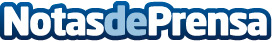 Las herramientas de las impresoras 3D facilitan la producción de vehículos en Opel   40 serán las herramientas de montaje de impresoras 3D que se utilizarán en la producción del ADAM ROCKSDatos de contacto:OPELNota de prensa publicada en: https://www.notasdeprensa.es/las-herramientas-de-las-impresoras-3d_1 Categorias: Automovilismo Industria Automotriz Otras Industrias http://www.notasdeprensa.es